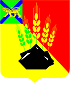 АДМИНИСТРАЦИЯ МИХАЙЛОВСКОГО МУНИЦИПАЛЬНОГО РАЙОНА ПОСТАНОВЛЕНИЕ 
18.10.2022                                                с. Михайловка                                              № 1250-паО проведении муниципального этапа Всероссийского конкурса хоровых и вокальных коллективов В соответствии с Федеральным законом от 06.10.2003 № 131-ФЗ «Об общих принципах организации местного самоуправления в РФ», в целях активизации творческой деятельности всех участников образовательных отношений, развития детского хорового движения, культуры вокально-хорового пения в исторически сложившихся в России жанрах, видах и формах вокально-хорового исполнительства, сохранения песенного музыкального наследия страны, и на основании положения о Всероссийском конкурсе хоровых и вокальных коллективов от 30 августа 2022 года, администрация Михайловского муниципального районаПОСТАНОВЛЯЕТ:1. Провести с 19 октября 2022 года по 30 ноября 2022 года муниципальный этап Конкурса хоровых и вокальных коллективов.2. Утвердить:2.1. Положение о проведении муниципального этапа Конкурса хоровых и вокальных коллективов (приложение № 1).2.2. Состав конкурсной комиссии муниципального этапа Конкурса хоровых и вокальных коллективов (приложение № 2).3. Управлению по вопросам образования (Чепала А.Ф.) организовать участие образовательных организаций Михайловского муниципального рай-она в муниципальном этапе Конкурса хоровых и вокальных коллективов.4. Руководителям образовательных организаций:4.1. Обеспечить участие обучающихся в муниципальном этапе Конкурса хоровых и вокальных коллективов.5. Муниципальному межпоселенческому бюджетному учреждению культуры Михайловского муниципального района «Методическое культурно-информационное объединение» (Андрющенко М.С.) обеспечить членство в работе жюри в количестве 2-х человек и предоставить оборудование для видеопросмотра музыкальных номеров участников.6. Муниципальному казённому учреждению «Управление по организационно-техническому обеспечению деятельности администрации Михайловского муниципального района» (Корж С.Г.) разместить настоящее постановление на официальном сайте администрации Михайловского муниципального района в информационно-коммуникационной сети Интернет.7. Контроль над исполнением настоящего постановления возложить на начальника управления по вопросам образования администрации Михайловского муниципального района Чепала А.Ф.Глава Михайловского муниципального района –Глава администрации района                                                       В.В. Архипов                                                        Приложение № 1УТВЕРЖДЕНОпостановлением администрации Михайловского муниципального районаот 18.10.2022 № 1250-паПоложение о проведении муниципального этапа Всероссийского конкурса хоровых и вокальных коллективов 1. Общие положения1.1. Настоящее Положение определяет порядок организации и проведения муниципального этапа Конкурса хоровых и вокальных коллективов (далее по тексту – Конкурс).1.2. Организация и проведение Конкурса осуществляется управлением по вопросам образования администрации Михайловского муниципального района совместно с Муниципальным межпоселенческим бюджетным учреждением культуры Михайловского муниципального района «Методическое культурно-информационное объединение».2. Основные цели 2.1. Целями Конкурса являются:- развитие детского хорового движения, культуры вокально-хорового пения в исторически сложившихся в России жанрах;- сохранение песенного музыкального наследия страны;- приобщение обучающихся к ценностям отечественной и зарубежной музыкально-песенной культуры, лучшим образцам вокального и хорового исполнительства.3. Условия конкурса.3.1. Конкурс проводится с 19 октября 2022 года по 30 ноября 2022 года.3.2. В Конкурсе принимают участие обучающиеся (в том числе дети, оказавшиеся в трудной жизненной ситуации: дети с ОВЗ и инвалидностью, дети-сироты, оставшиеся без попечения родителей, дети, нуждающиеся в особых условиях обучения и воспитания) в возрасте от 7 до 18 лет, общеобразовательных организаций Михайловского муниципального района, независимо от формы их организационно-правовой формы и подчиненности. 3.3. Жюри Конкурса осуществляет экспертную оценку конкурсных испытаний в соответствии с критериями оценки конкурсных испытаний, определяет победителей Муниципального этапа Конкурса. 3.4. Заявки на участие в Конкурсе, заполненные по прилагаемой форме (прилагается) направляются на адрес электронной почты koynova_1@mail.ru (с пометкой «Конкурс хоровых и вокальных коллективов») в срок до 25.10.2022 года. 3.5. Участники конкурса записывают свои музыкальные номера на видео и направляют  на адрес электронной почты koynova_1@mail.ru (с пометкой «Конкурс хоровых и вокальных коллективов») в срок до 18 ноября 2022 года.4. Этапы и сроки проведения КонкурсаКонкурс проводится в 3 этапа4.1.	Муниципальный этап - сентябрь - ноябрь 2022 г.4.2.	Региональный этап — ноябрь - декабрь 2022 г.4.3.	Федеральный этап отборочный (заочный тур) федерального этапа - январь - февраль 2023 г.финальный тур федерального этапа - март 2023 г.Финал Конкурса пройдет в ФГБОУ «ВДЦ «Орленок».4.4.	Сроки и иные условия проведения финального тура федерального этапа Конкурса могут быть изменены решением Организатора Конкурса в соответствии с эпидемиологической ситуацией в Российской Федерации в период проведения этапа.5. Номинации КонкурсаКонкурс проводится по следующим номинациям5.1.	Школьный хор «Песни юности».В номинации принимают участие хоровые коллективы всех видов (смешанный хор, хор мальчиков, хор девочек) без учета количества участников (камерный хор, средний хор, большой хор, сводный хор).Возраст участников от 7 до 18 лет включительно.Хоровой коллектив может заявить для участия одну или несколько возрастных групп коллектива либо участвовать полным составом.Возрастные категории участников хорового коллектива:Младшая возрастная группа (обучающиеся в возрасте 7-10 лет);Средняя возрастная группа (обучающиеся в возрасте 10-14 лет);Старшая возрастная группа (обучающиеся в возрасте 14-18 лет);Сводный хор (обучающиеся в возрасте от 7 до 18 лет).5.2.	Связь поколений «Я, мама, папа, бабушка и дедушка: любимая песня» (коллектив из участников семей обучающихся общеобразовательной организации). Возраст участников не ограничен, количество участников - от 3 п более человек без учета аккомпанирующей группы.5.3.	Вокальный коллектив «Музыкальный калейдоскоп» (из обучающихся общеобразовательной организации), исполняющий произведения разной жанровой и стилевой направленности, в том числе произведения с использованием таких жанров как джаз, фольклор, народная песня, эстрадная песня, авторская и бардовская песни, духовная музыка.6. Порядок проведения Конкурса6.1.	Муниципальный этап Конкурса.6.1.1.	Организационно-техническое сопровождение и экспертную оценку конкурсных испытаний муниципального этапа осуществляют муниципальные органы управления образованием или определенный ими муниципальный оператор Конкурса. Муниципальный оператор Конкурса направляет региональному оператору информацию об итогах муниципального этапа Конкурса, заявку от муниципалитета для участия в региональном этапе Конкурса, содействует реализации информационной кампании Конкурса на сайте муниципального оператора и сайтах образовательных организаций муниципалитета. Победители и призеры муниципального этапа становятся участниками регионального этапа Конкурса.6.2.	Региональный этап.6.2.1.	Организационно-техническое н экспертное сопровождениерегионального этапа Конкурса осуществляет региональный оператор, назначаемый органами исполнительной	власти субъектов Российской Федерации, осуществляющими государственное управление в сфере образования;6.2.2.	Региональный оператор осуществляет организацию и проведение регионального этапа Конкурса, направляет федеральному Оператору информацию об итогах регионального этапа Конкурса и заявку от субъекта Российской Федерации для участия в федеральном этапе Конкурса, содействует реализации информационной кампании Конкурса на сайте регионального оператора н сайтах образовательных организаций субъекта Российской Федерации. Победители регионального этапа являются участниками отборочного тура федерального этапа Конкурса. Выдвижение одного коллектива-участника Конкурса допускается только в одну из номинаций Конкурса.6.3.	Отборочный тур федерального этапа Конкурса.6.3.1.	Регистрация участников и размещение видеозаписей выступлений участников осуществляется на сайте Конкурса. Участники Конкурса при регистрации размещают на сайте заявку (Приложение 1), ссылки на видеозаписи вступлений и согласие на обработку персональных данных;6.3.2.	Каждый из участников представляет для экспертной оценки видеозаписи трех музыкальных произведений разной стилевой направленности. Видеозаписи конкурсных выступлений должны быть размещены на бесплатных общедоступных облачных хостингах (например, яндекс.диск, облако.мэйл.ру и др.) или в социальной сети ВКонтакте. Ссылка на конкурсный материал, размещенный на облачном хостинге или видеохостинге, а также в социальных сетях, должна быть действительна до конца Конкурса н доступна для просмотра;6.3.3.	Видеозаписи выступлений должны соответствовать определенным требованиям: съемка производится с горизонтальной ориентацией экрана без выключения и остановки записи от начала до конца исполняемого произведения, во время видеозаписи используется естественная акустика зала, класса или иного помещения, запрещено редактирование видеозаписи (монтаж, склейка кадров, наложение аудиодорожек). Не допускаются видеозаписи с посторонними шумами, неразборчивой картинкой, разрешение видеозаписи должно быть не менее 720 пикселей;6.3.4.	На каждое произведение конкурсной программы предоставляется отдельная видеозапись и соответствующая ссылка;6.3.5.	Фактом подачи заявки и конкурсных материалов участник предоставляет федеральному Оператору безотзывное неисключительное право использования видеозаписей выступлений всеми способами, указанными в п. 2 статьи 1270 Гражданского кодекса Российской Федерации, на территории Российской Федерации и всех стран мира в течение 10 лет;6.3.6.	Жюри Конкурса осуществляет экспертную оценку и определяет финалистов Конкурса в каждой номинации.6.4.	Финальный тур федерального этапа.6.4.1.	В финальном туре федерального этапа участники исполняют три музыкальных произведения. Участники могут исполнять произведения, выбранные ими для участия на предыдущих этапах конкурса;7.4.2	Конкурсная программа всех участников должна состоять из трёх разнохарактерных произведений разной жанровой и стилевой направленности: духовная музыка, джаз (gospel, bossanova, soul и др.), современная популярная музыка (поп, рок, кантри, иные произведения, отражающие современные музыкальные направления), авторские песни, бардовские песни, народные песни (оригинальные композиции, фольклорные (аутентичные) или обработки народных песен).Допускается исполнение одного произведения конкурсной программы в виде попурри;6.4.3	Все участники Конкурса исполняют не менее одного выбранного произведения a cappella;6.4.4	Использование фонограммы не допускается.6.4.5	Общая продолжительность исполнения всех 3-х музыкальных произведений не должна превышать 12 минут;6.4.6	Участники Конкурса при исполнении музыкальных произведений обязаны самостоятельно урегулировать вопросы правомерного использования с авторами произведений или иными правообладателями на использование произведений. Оргкомитет Конкурса не несет ответственность за нарушение участниками Конкурса авторских прав;6.4.8 Конкурсные видеозаписи и очные выступления должны соответствовать следующим критериям исполнительского мастерства: техника исполнения (точность и чистота интонирования, ансамблевое звучание), выразительность, артистичность, наличие в творческом номере оригинальных решений в постановке н исполнении; соответствие внешнего вода участников, костюмов п художественного оформления художественному замыслу произведения, соответствие репертуара возрасту исполнителей;6.4.9. Финалисты участвуют в финальном туре очно или дистанционно по решению Организатора Конкурса в соответствии с методическими рекомендациями Федеральной службы по надзору в сфере защиты прав потребителей и благополучия человека по мероприятиям, направленным на профилактику распространения новой коронавирусной инфекции (COVID-19) на территории Российской Федерации.7. Подведение итогов Конкурса7.1.	Все участники федерального финального этапа Конкурса являются финалистами Конкурса и награждаются дипломами финалистов Конкурса.7.2.	По результатам федерального финального этапа Конкурса в каждой номинации определяются победитель и призеры, занявшие 2 и 3 место.7.3.	По решению организаторов Конкурса могут быть учреждены специальные призы для победителей и призеров федерального финального этапа Конкурса, а также обладатель Гран-При Конкурса.7.4.	Педагогам, подготовившим победителей финального этапа Конкурса, вручаются благодарственные письма от Оргкомитета.Приложение № 2УТВЕРЖДЁНпостановлением администрации Михайловского муниципального районаот ____________ № ___________Состав конкурсной комиссиимуниципального этапа Всероссийского конкурса хоровых и вокальных коллективов Приложение к положению о проведении муниципального этапа Всероссийского конкурса хоровых и вокальных коллективов Форма заявкиАндрющенко Максим Сергеевич, директор ММБУК ММР «МКИО»Председатель жюриЛим Ирина Борисовна, преподаватель фортепиано и хоровой дисциплины МБУ ДО «ДШИ» с. МихайловкаЗам. председателя жюриКойнова Юлия Валериевна, главный специалист по дополнительному образованию и организационно – массовой работеСекретарь жюриМирошникова Ирина Ивановна, директор МБО ДО ЦДТ с. Михайловка Член жюриАлексеенко Галина Анатольевна, преподаватель хоровой дисциплины МБУ ДО «ДШИ»с. МихайловкаЧлен жюриРегионОбразовательная организация (полное наименование, адрес, ссылка на сайт)Название коллективаФИО, должность руководителя, основные достижения, контактыКоличество участниковВозраст участниковКонкурсный репертуар1. Название конкурсного номера, ссылка на видеозапись, состав исполнителей (количество, возраст, список участников с ФИО)2. Название конкурсного номера,ссылка на видеозапись, состав исполнителей (количество, возраст, список участников с ФИО)3. Название конкурсного номера,ссылка на видеозапись, состав исполнителей (количество, возраст, список участников с ФИО)Необходимое техническое и музыкальное оборудование для очного участия